Проект в подготовительной группе «Безопасная дорога».Тип проекта: творческий, долгосрочный Участники проекта: дети группы, воспитатели, родители.Актуальность:  дети в силу своих возрастных особенностей не всегда способны оценить обстановку и распознать опасность. Необходимо своевременно обучать их умению ориентироваться в дорожной ситуации, воспитывать потребность быть дисциплинированным, осторожным и осмотрительным на улице.Цель проекта: дать детям знания о правилах безопасного дорожного движения в роли пешехода и пассажира транспортного средства.Задачи: систематизировать знания детей об устройстве улицы, о дорожном движении. Развивать свободную ориентировку в пределах ближайшей к детскому саду местности. Подведение детей к осознанию необходимости соблюдать правила дорожного движения. Развивать умение определять возможные методы решения проблемы с помощью взрослого, а затем и самостоятельно.При реализации проекта осуществляется интеграция образовательных областей: социально-коммуникативное развитие, познавательное развитие, речевое развитие, художественно-эстетическое развитие, физическое развитие.Этапы реализация проекта:   Однажды утром, один из детей во время утренней беседы  похвастался тем, что сегодня они с мамой очень быстро перебежали дорогу, в непредусмотренном для этого месте, и с ними ничего не случилось. Многие дети начали сразу говорить, что так делать нельзя и это очень опасно, ведь даже если нам кажется что, мы успеем, дорога не безопасное место и нужно быть осторожным.  Некоторые признались, что тоже иногда так делают, хотя и знают что это неправильно. Так в группе появился проект «Безопасная дорога».I. Подготовительный этап.1. Организация предметно-развивающей средыПодбор демонстрационного и литературного материала по ПДД.Подбор физкультминуток.Подборка дидактических игр по ПДД.Подбор музыкального репертуара.Подбор презентаций и видеороликов о безопасности на дороге.Подготовка оборудования.2.Работа с родителями (оформление родительского уголка по теме проекта; консультации для родителей для повышения уровня знаний родителей поданной теме).II. Основной этап.1. Организация предметно-развивающей среды в группе.   В группе был расширен и обогащен новыми материалами уголок ПДД. В прямом доступе для детей находились все материалы для самостоятельной и совместной работы. В родительском уголке периодически менялись памятки и все возможные рекомендации.2.    Организация совместной деятельности с детьми, проведение познавательных мероприятий.Речевое развитие:- Беседа «Зачем нужны правила дорожного движения».- Беседа «Как себя вести в общественном транспорте и в машине».- Разучивание стихотворений о ПДД: В.Кожевников «Светофор», В.Берестов «Это еду я бегом…», Я.Пишумов «Посмотрите постовой…».- Чтение сказок и стихов о безопасности на дорогах. ( «Автомобиль»,  «Дорожная сказка», «Подарок от зебры», «Трамвай и его семья», «Дядя Степа».Социально – коммуникативное развитие:- Отгадывание загадок по ПДД.- Рассматривание сюжетных картин по ПДД, и составление по ним описательных рассказов.- Дидактические игры: «Автомобиль», «Наша улица», «Бегущий светофор», «Умелый пешеход» и т.д.- Сюжетно – ролевые игры: «Юный пешеход», «Регулировщик», «Мы едем в автобусе» и т.д..- Целевая прогулка к ближайшему перекрестку со светофором.- Целевая прогулка к перекрестку, регулируемому регулировщиком.- Участие в районном конкурсе «Школа светофорных наук»Художественно – эстетическое развитие.- Выставки рисунков: «Дорожные знаки – наши друзья», «Зебра в помощь пешеходам», «Мой любимый транспорт» и т.д.- Выставка макетов «Безопасная дорога в детский сад».- Прослушивание музыкальных произведений о ПДД.Познавательное развитие:- «Наш друг светофор».- «О чем нам расскажут дорожные знаки»- «На чем можно путешествовать»- «Зебра в помощь детям».- просмотр видеороликов о ПДД – «Дорожная Азбука».- «Когда меняется погода – будь внимательнее на дороге».3. Работа с родителями:- консультации для родителей: «Как знакомить ребенка с правилами дорожного движения», «Безопасные шаги на пути к безопасности на дороге».- изготовление с детьми макетов безопасного пути в детский сад.- совместный спортивный праздник «Дорога для всех!»III. Итог.Итоговое мероприятие:1. Спортивный праздник «Дорога для всех!»2. Выставка макетов «Безопасный путь в детский сад»Результат: Ребенок хорошо знает правила безопасного дорожного движения в роли пешехода и пассажира транспортного средства. Соблюдает элементарные общепринятые нормы, имеет первичные ценностные представления о том, «что такое хорошо, и что такое плохо», стремиться поступать хорошо. Овладевает основными культурными средствами, способами деятельности, проявляет инициативу и самостоятельность в разных видах деятельности – игре, общении, познавательно-исследовательской деятельности и др.; способен выбирать себе род занятий, участников для совместной деятельности. Ребенок способен сотрудничать и выполнять как лидерские, так и исполнительские функции в совместной деятельности.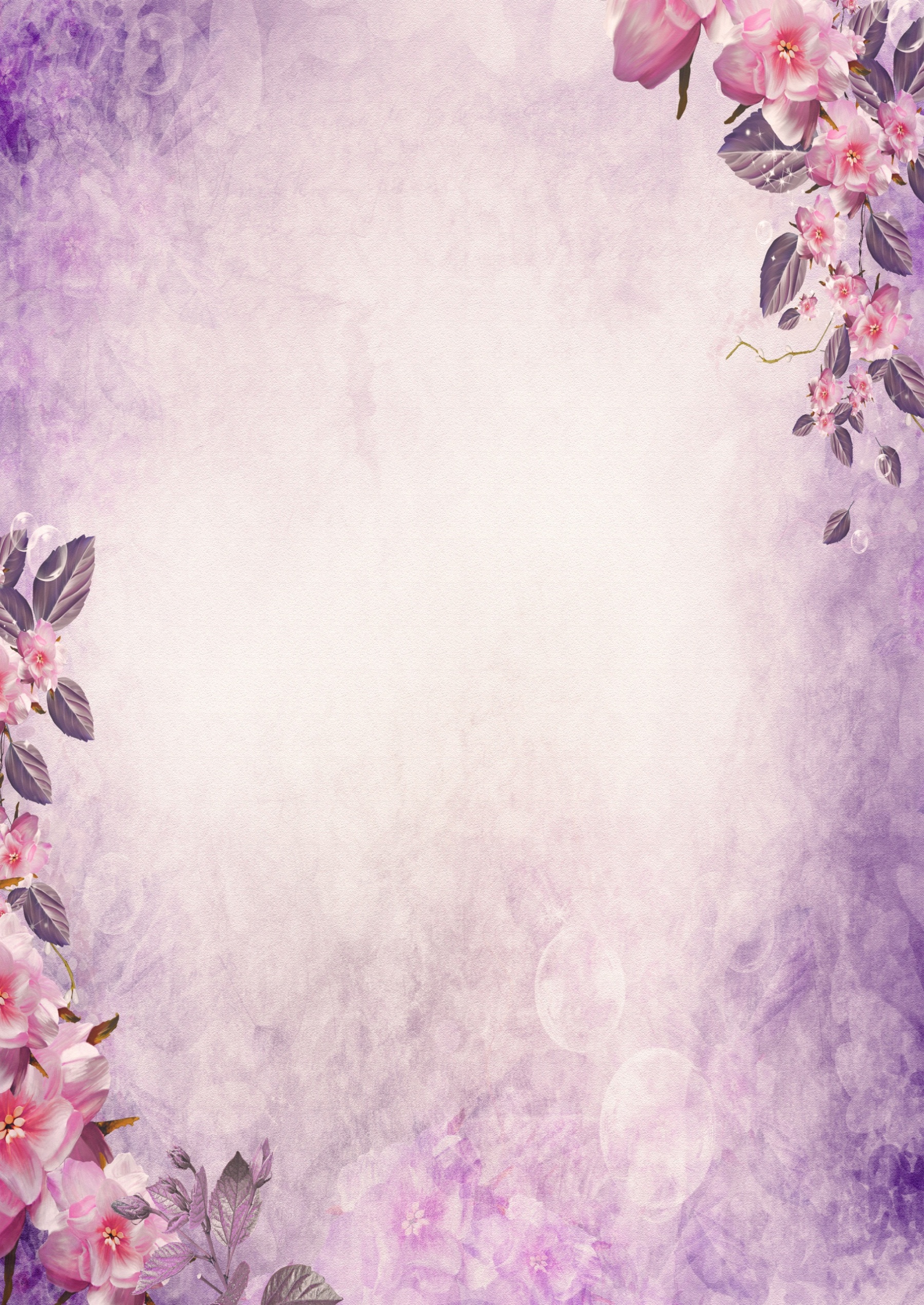 Муниципальное бюджетное дошкольное образовательное учреждениеСеверный детский сад « Василёк»Северного района Оренбургской области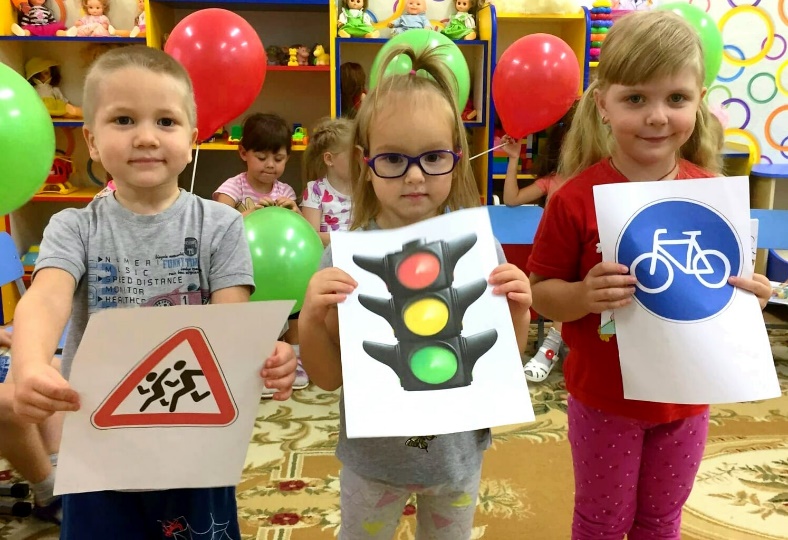 Проект в подготовительной группе «Безопасная дорога».Тип проекта: творческий, долгосрочныйПодготовила и реализовала : воспитатель первой квалификационной категорииАнисимова Наталья Петровна